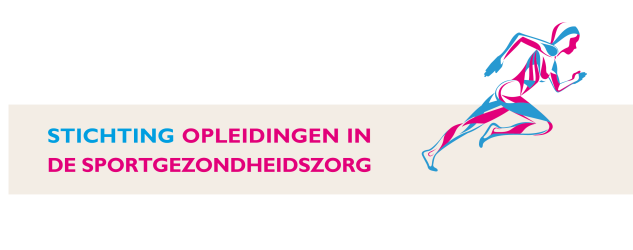 Programma SportfysiotherapieDatum: 14 juni 2018Docenten:		Igor Tak en Rob Langhout, 					Sportfysiotherapeuten en manueel therapeuten.09.00	-	09.15	uur	Ontvangst met koffie en thee.09.15	-	09.20	uur	Opening. Els Stolk, Opleidingscoördinator SBOS.09.20	-	10.00	uur	De sportfysiotherapeut;  specialist in bewegen.				Igor Tak, Sportfysiotherapeut.10.00	-	11.15	uur	Diagnostiek en fysiotherapeutische behandelmogelijkheden van chronische/myofasciale pijn.	11.15	-	11.30	uur	Pauze 11.30	-	12.45 uur	De bovenste extremiteit: Deel I.				De inzet van specifieke deskundigheid van de manueel- en sportfysiotherapeut t.b.v. screening, diagnostiek en behandeling. Theorie, klinisch redeneren en diagnostische en behandeltechnische vaardigheden i.c.m. actieve revalidatie. 12.45	-	13.45	uur	Lunch.13.45	-	15.00	uur	De bovenste extremiteit: Deel II. 15.00	-	15.15	uur	Pauze.15.15	-	16.45	uur	De bovenste extremiteit: Deel III. 16.45	-	17.00	uur	Evaluatie en afsluiting van de cursus; Els Stolk.